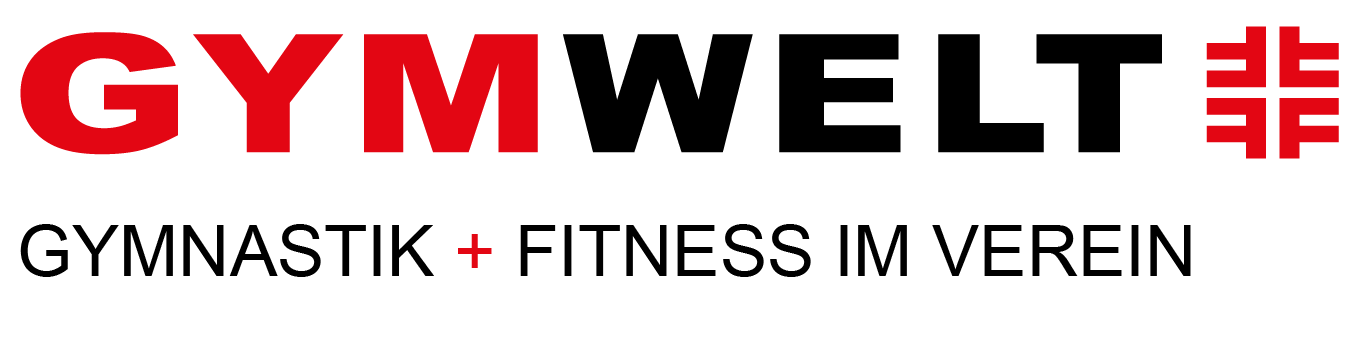 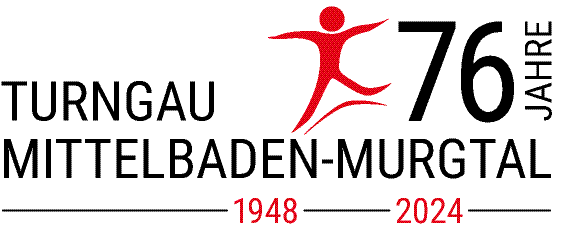 Meldebogen – It´s Showtime 2024Melde- und ModerationsbogenMelde- und ModerationsbogenVereinName der GruppeTitel der VorführungMusiktitelAnzahl der Teilnehmer AltersdurchschnittGerätebedarfModeration (über die Gruppe)Ansprechpartner: E-Mail 